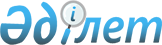 Қазақстан Республикасы Үкiметiнiң 1997 жылғы 29 шiлдедегi N 1184 қаулысына өзгерiстер енгiзу туралы
					
			Күшін жойған
			
			
		
					Қазақстан Республикасы Үкіметінің 2003 жылғы 29 сәуірдегі N 409 қаулысы. Күші жойылды - ҚР Үкіметінің 2005.03.04. N 206 қаулысымен.

      Қазақстан Республикасының Үкiметi қаулы етеді: 

      1. "Мемлекеттiк статистиканы жетiлдiру жөнiндегi ведомствоаралық кеңес құру туралы" Қазақстан Республикасы Үкiметінiң 1997 жылғы 29 шiлдедегi N 1184  қаулысына мынадай өзгерiстер енгiзiлсiн: 

      көрсетiлген қаулыға қосымшада: 

      Мемлекеттiк статистиканы жетілдіру жөніндегi ведомствоаралық кеңестiң құрамына мыналар енгізілсін: 

      Әбдиев               - Қазақстан Республикасы Статистика 

      Қали Сейiлбекұлы       жөніндегi агенттігiнің төрағасы, 

                             төрағаның орынбасары       Әшитов               - Қазақстан Республикасының Еңбек 

      Батыржан Зайырқанұлы   және әлеуметтiк қорғау вице-министрi;       көрсетiлген құрамнан Смаилов Әлихан Асханұлы, Өтеулина Хафиза Мұқтарқызы шығарылсын. 

      2. Осы қаулы қол қойылған күнiнен бастап күшіне енеді.        Қазақстан Республикасының 

      Премьер-Министрі 
					© 2012. Қазақстан Республикасы Әділет министрлігінің «Қазақстан Республикасының Заңнама және құқықтық ақпарат институты» ШЖҚ РМК
				